REQUERIMENTO Nº 823/2018Requer informações quanto ao atraso das refeições no Refeitório da Garagem Municipal, pela Empresa Vivo Sabor, conforme especifica.Senhor Presidente,Senhores Vereadores, REQUEIRO que, nos termos do Art. 10, Inciso X, da Lei Orgânica do município de Santa Bárbara d’Oeste, combinado com o Art. 63, Inciso IX, do mesmo diploma legal, seja oficiado Excelentíssimo Senhor Prefeito Municipal para que encaminhe a esta Casa de Leis as seguintes informações: 1º) É do conhecimento dessa Administração que a empresa Vivo Sabor, que constantemente vem atrasando a entrega das refeições dos Servodores Municipais  no refeitório da Garagem Municipal?2º) Caso positivo, quais as providencias que serão tomadas para que isso não ocorra mais?                     3º) Caso negativo, haveria possibilidade de tomar providencias necessárias e urgentes, quais?                     4º) Outras informações que Julgarem necessárias.Plenário “Dr. Tancredo Neves”, em 15 de Junho de 2.018.Paulo Cesar MonaroPaulo Monaro-Vereador-Líder do SD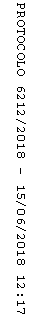 